С 6 ПО 12 МАЯ 2019 Г. ВО ВСЁМ МИРЕ ПРОЙДЁТПЯТАЯ ГЛОБАЛЬНАЯ НЕДЕЛЯ БЕЗОПАСНОСТИДОРОЖНОГО ДВИЖЕНИЯ ООН      ПЯТАЯ ГЛОБАЛЬНАЯ НЕДЕЛЯ БЕЗОПАСНОСТИ ДОРОЖНОГОДВИЖЕНИЯ 	 ООН 2019ТЕМА НЕДЕЛИ: ЛИДЕРСТВО В ОБЕСПЕЧЕНИИ БЕЗОПАСНОСТИДОРОЖНОГО ДВИЖЕНИЯЛидеры - люди, к которым прислушиваются в разных слоях общества - могут дать представление о том, как может выглядеть будущее, и мобилизовать действия для достижения этой цели. Для повышения безопасности дорожного движения в странах и сообществах по всему миру необходимо более сильное лидерство. Это ключ к достижению целей безопасности дорожного движения, в том числе цели по снижению смертности и травматизма в результате дорожно-транспортных происшествий на 50% к 2020 году и цели по обеспечению доступа к безопасным, доступным и устойчивым транспортным системам для всех к 2030 году.ЦЕЛЬ НЕДЕЛИ: СФОРМИРОВАТЬ У НАСЕЛЕНИЯ СПРОС НА БОЛЕЕСИЛЬНОЕ ЛИДЕРСТВО В ОБЛАСТИБЕЗОПАСНОСТИ ДОРОЖНОГОДВИЖЕНИЯ ВО ВСЁМ МИРЕПредоставить гражданскому обществу возможность сформировать требования для сильного руководства в области безопасности дорожного движения, особенно в отношении конкретных, основанных на фактических данных, мероприятиях, которые спасут жизни.Вдохновить лиц, принимающих решения, на действия путём демонстрации примеров сильного лидерства в области безопасности дорожного движения в правительствах, международных агентствах, неправительственных организациях, фондах, школах и вузах, а также в частных компаниях и общественных институтах.Тема недели адресована в первую очередь институтам гражданского общества и политикам, отвечающим за безопасность дорожного движения. В ходе Недели будет использоваться трёхэтапный подход, подчёркивающий риски, с которыми люди сталкиваются в своих ежедневных перемещениях по дорогам («Это мой путь»), требования граждан, направленные на снижение этих рисков («Это моё требование»), и способы, которыми сильные и убедительные лидеры могут воплотить эти требования в жизнь («Это наше решение»).Конкретные, основанные на фактических данных, вмешательства должны стать тем связующим звеном, вокруг которого сплотятся все, кому небезразлична безопасность на дорогах, и в конечном итоге должны привести к достижению глобальных целевых показателей безопасности дорожного движения. (Которые включают в себя действия по улучшению управления безопасностью дорожного движения; улучшение дорожной инфраструктуры, безопасность транспортных средств и участников дорожного движения; улучшение неотложной и травматологической помощи пострадавшим в ДТП).ЛИДЕРСТВО НЕОБХОДИМОДля спасения жизней требуется более сильное руководство в области безопасности дорожного движения на национальном и местном уровнях. Прогресс, которого мы можем добиться, зависит от политической воли лиц, 	, принимающих решения действовать.БЕЗОПАСНОСТЬДОРОЖНОГОДВИЖЕНИЯ ВАЖНАКаждый год на дорогах мира погибают 1,35 миллиона человек. Дорожно-транспортные происшествия являются основной причиной смерти детей и молодёжи в возрасте 5-29 лет.КАЖДЫЙМОЖЕТСТАТЬ ЛИДЕРОМКаждый из нас может #Высказаться и стать  лидером по безопасности дорожного движения. Можно задокументировать наши поездки, записать наши требования и побудить лиц, принимающих решения, взять на себя обязательство действовать во имя безопасности на дорогах.Кампания «Сохрани жизнь! –#Выскажись!» (Save Lives –#SpeakUp) – ключевое	ВМЕСТЕ МОЖНО НАЙТИ РЕШЕНИЯ ДЛЯ УСТРАНЕНИЯ мероприятиеГлобальной недели Пятой	РИСКОВ, С КОТОРЫМИ УЧАСТНИКИ ДОРОЖНОГО ДВИЖЕНИЯ безопасностидвижения ООН дорожного	СТАЛКИВАЮТСЯ КАЖДЫЙ ДЕНЬ.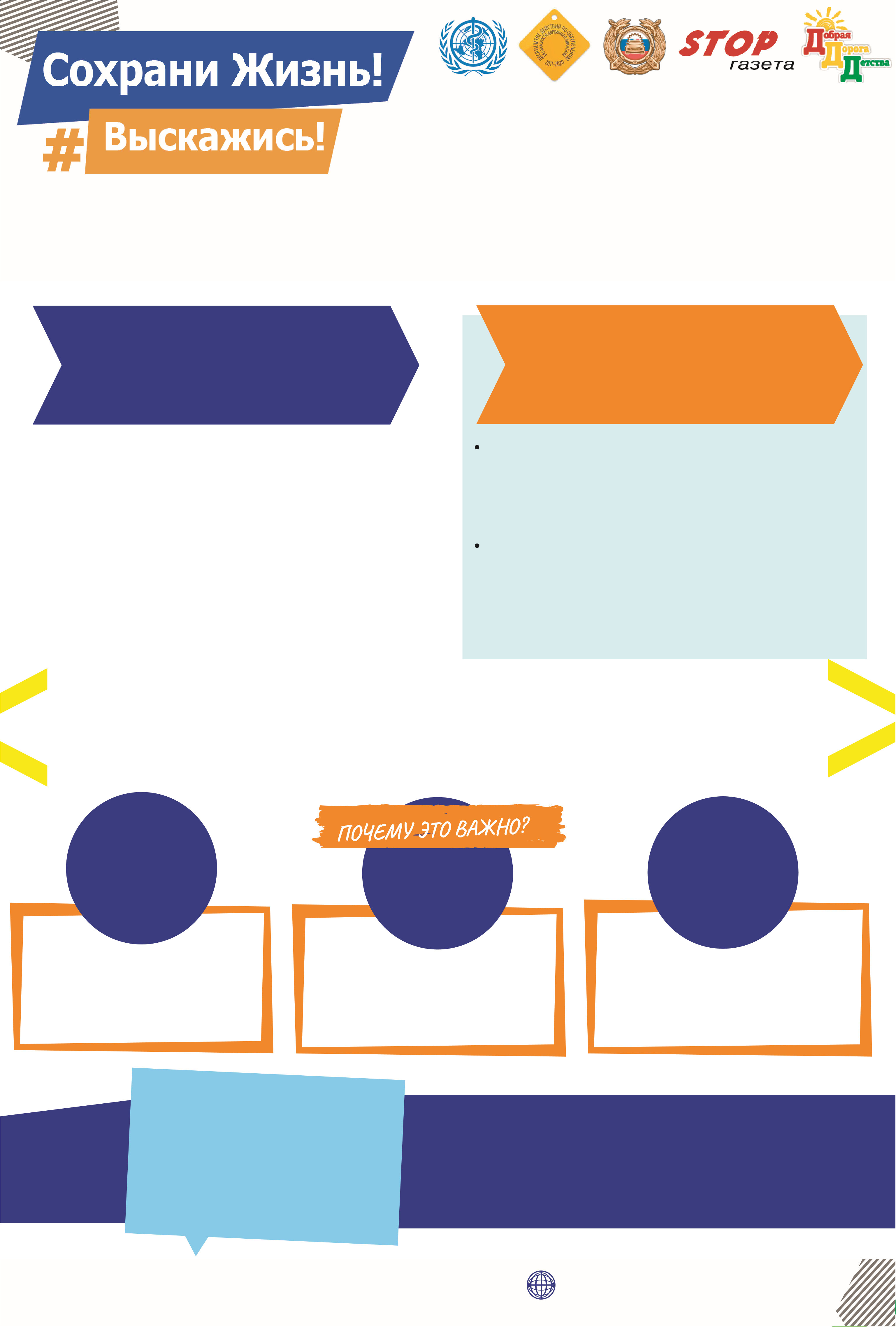 БОЛЕЕ СМ. НА ПОДРОБНУЮ САЙТЕ НЕДЕЛИ ИНФОРМАЦИЮ (НА АНГЛИЙСКОМ ЯЗЫКЕ)HTTPS://WWW.UNROADSAFETYWEEK.ORG/EN/HOME 3